Gorokan High School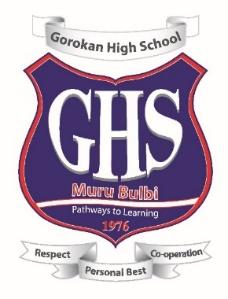 Year 12 Assessment Schedule 2022-2023Modern HistoryCourse Outcomes:MH12-1 accounts for the nature of continuity and change in the modern worldMH12-2 proposes arguments about the varying causes and effects of events and developmentsMH12-3 evaluates the role of historical features, individuals, groups and ideas in shaping the pastMH12-4 analyses the different perspectives of individuals and groups in their historical contextMH12-5 assesses the significance of historical features, people, ideas, movements, events and developments of the modern worldMH12-6 analyses and interprets different types of sources for evidence to support an historical account or argumentMH12-7 discusses and evaluates differing interpretations and representations of the pastMH12-8 plans and conducts historical investigations and presents reasoned conclusions, using relevant evidence from a range of sourcesMH12-9 communicates historical understanding, using historical knowledge, concepts and terms, in appropriate and well-structured formsTask numberTask 1Task 2Task 3Task 4Name of TaskSource AnalysisResearch EssayHistorical AnalysisTrial HSC ExaminationTimingTerm 4, Week 10Term 1, Week 9Term 2, Week 10Term 3 – Examination PeriodOutcomes assessedMH12-3, MH12-4, MH12-6, MH12-7, MH12-9MH12-1, MH12-2, MH12-5, MH12-7, MH12-8, MH12-9MH12-1, MH12-2, MH12-4, MH12-5, MH12-8, MH12-9MH12-1, MH12-2, MH12-3 MH12-4, MH12-5, MH12-6 MH12-7, MH12-9ComponentsTask Weighting %Task Weighting %Task Weighting %Task Weighting %Task Weighting %Knowledge and understanding of course content15551540Historical skills in the analysis and evaluation of sources and interpretations551020Historical inquiry and research101020Communication of historical understanding in appropriate forms555520Total %25252030100